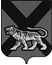 ТЕРРИТОРИАЛЬНАЯ ИЗБИРАТЕЛЬНАЯ КОМИССИЯГОРОДА  ДАЛЬНЕГОРСКАР Е Ш Е Н И Е07 августа  2019 г.                          г. Дальнегорск                          № 606/101О регистрации доверенного лица кандидата в депутаты Думы Дальнегорского городского округа                                                   по одномандатному избирательному № 9 Янова Д.В.Рассмотрев представленные в территориальную избирательную комиссию города Дальнегорска, на которую возложены полномочия окружной избирательной комиссии № 9 по дополнительным выборам депутата Думы Дальнегорского городского округа,  документы для регистрации доверенного лица, назначенного  кандидатом в депутаты Думы Дальнегорского городского округа по одномандатному избирательному округу № 9 Яновым Д.В., в соответствии со статьями 26, 54 Избирательного кодекса Приморского края, территориальная избирательная комиссия города ДальнегорскаРЕШИЛА:          1. Зарегистрировать доверенное  лицо  кандидата  в депутаты Думы Дальнегорского городского округа по одномандатному избирательному округу № 9 Янова Д.В. – Зорькину Ирину Николаевну.	2. Выдать зарегистрированному доверенному лицу удостоверения установленного образца.Председатель комиссии			                                     С. Н. ЗарецкаяСекретарь комиссии                                                                    О. Д. Деремешко